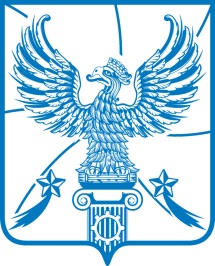 СОВЕТ  ДЕПУТАТОВМУНИЦИПАЛЬНОГО ОБРАЗОВАНИЯГОРОДСКОЙ ОКРУГ ЛЮБЕРЦЫ
МОСКОВСКОЙ ОБЛАСТИРЕШЕНИЕ02.03.2022                                                                                             № 498/75г. ЛюберцыО внесении изменений в Положение о порядке предоставления в аренду и безвозмездное пользование имущества, находящегося в муниципальной собственности городского округа Люберцы Московской областиВ соответствии с Федеральным законом от 06.10.2003 № 131-ФЗ  «Об общих принципах организации местного самоуправления в Российской Федерации», Уставом муниципального образования городской округ Люберцы Московской области, в целях обеспечения реализации полномочий по распоряжению муниципальной собственностью муниципального образования городской округ Люберцы Московской области, Совет депутатов городского округа Люберцы решил:1. Внести в Положение о порядке предоставления в аренду и безвозмездное пользование имущества, находящегося в муниципальной собственности городского округа Люберцы Московской области, утвержденное Решением Совета депутатов городского округа Люберцы Московской области от 31.01.2018 № 166/19, следующие изменения:1.1. Пункт 10.4.1 раздела 10 изложить в новой редакции:«10.4.1. при передаче в аренду без проведения торгов по вновь заключаемым договорам (продлении договоров) субъектам, указанным в пунктах 2-6 части 1        статьи 17.1 Федерального закона от 26.07.2006 № 135-ФЗ «О защите конкуренции».».1.2. Пункт 10.4.2 раздела 10 изложить в новой редакции:«10.4.2. при передаче в аренду без проведения торгов субъектам малого и среднего предпринимательства, физическим лицам, применяющим специальный налоговый режим «Налог на профессиональный доход», по вновь заключаемым договорам (продлении договоров), если арендуемое имущество предполагается использовать в следующих целях (видах деятельности):а) магазины шаговой доступности, пекарни до 100 кв.м включительно;б) парикмахерские, химчистки, ремонт обуви, дома быта до 100 кв.м включительно;в) ветеринарные клиники до 100 кв.м включительно;г) частные детские сады и образовательные центры;д) развитие здравоохранения;е) развитие физической культуры, спорта;ж) социальное обслуживание граждан;з) народно-художественные промыслы и ремесла;и) научные исследования и разработки.При аренде субъектами малого и среднего предпринимательства, физическими лицами, применяющими специальный налоговый режим «Налог на профессиональный доход», недвижимого имущества площадью более 100 кв.м в целях, указанных в подпунктах "а", "б", "в" пункта 10.4.2, понижающий коэффициент (Кп) в размере 0,5 применяется для части площади помещения до 100 кв.м включительно, к остальной части площади применяется понижающий коэффициент (Кп) равный 1.».2. Опубликовать настоящее Решение в средствах массовой информации.3. Пункт 1.1 настоящего Решения вступает в силу с момента его официального опубликования и распространяет свое действие на правоотношения, возникшие с 31.01.2018.4. Пункт 1.2 настоящего Решения вступает в силу с момента его официального опубликования и распространяет свое действие на правоотношения, возникшие с 01.01.2022.5. Контроль за исполнением настоящего Решения возложить на постоянную депутатскую комиссию по вопросам бюджета, экономической и финансовой политике, экономике и муниципальной собственности (Уханов А.И.).Глава городского округа Люберцы                                                В.П. РужицкийПредседатель Совета депутатов                                                     С.Н. Антонов